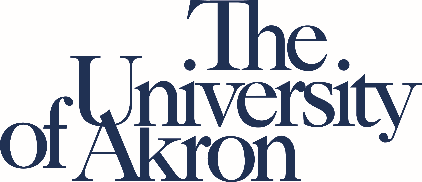 School of Social Work 
Courage| Compassion |CompetenceField Instructor Orientation Overview – Part 1
https://www.uakron.edu/socialwork/field-education/instructors.dotNavigation- Part 2Field Instructor Orientation Note Page- 
write what I want to remember
Easy Access |Efficient |InnovationGet acquainted with navigating the field education section of the School of Social Work’s website… Step #1    Go to the following URL address- SSW home page: www.uakron.edu/socialwork/Step #2     Select Field Education from the top of the Social Work homepageStep #3     Take a moment and review the Field Education page: 
WelcomeNote who your field education contact person is for your registered program
Note the categories of information and open each category: Field CalendarsField Instructor BA/BASW Field Education MSW Field Education Step #4     Note, the subject areas listed under the Field Education section
 [Field Calendars, Field Instructor, Undergraduate (BA/BASW) program & Graduate (MSW) information] can be accessed on to the left side of the page (left nave)Step #5    Select & Click on  BA|BASW Field Education (left nave)Review the contents specifically the section entitled Field Education Forms and select the  tab titled Forms You Will Need While in Field Placement.Step #6     Select & Click on MSW Field Education (left nave)Review the contents specifically the section entitled Field Education Forms and select the tab titled Forms You Will Need While in Field Placement.
Step #7     Scroll back to main FIELD EDUCATION pageStep #8    Scroll down until you see Agency button Step #9   Click on Agency button and then search for your agency name to see the way information is presented.Step #10 Scroll back to main FIELD EDUCATION page and select the program your intern(s) is from – either UG or MSWStep #11 Select/Click on Field Education Structure (Design)* under the Field Education Information section of the program (UG, MSW or both) for the program your student(s) is/are a part of – review expectations for field
Note the total number of field hours per semester required for their program type     
Note the number of minimum weekly hours      
Note supervision requirements 
Note required faculty field liaison visit Step #12 Find and Select/Click on Field Manual section of the program (UG, MSW or both) for the program your student(s) is/are a part of – review expectations for field
Go to - Overview of Field Education- 1st paragraph only
Go to - Mission Statement & Program Goals
Go to - Field Placement Process
Go to– Change in Field Placement
Go to– Role & Responsibility of Agency
Go to– Role & Responsibility of Student
Go– Role & Responsibility of Field Instructor Step #13 Return to the School of Social Work Home page. On the top of the page, Select and click on Field Education. 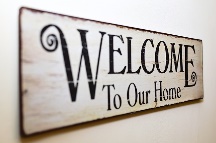 Step #14  Find and Select/Click on Field Calendars*  
Locate appropriate  Field Calendar for your intern 
Select/Click on appropriate semester  & registered campus/college  [i.e. Akron campus, Lakewood campus, Stark Cohort, Wayne College], if  indicated
Note when the student begins their field education experience for the semester      
Note when the student completes their field experience for the semester       Step #15   Select/Click on Field Instructor Button - opens to the below three (3) categories:  Field Instructor Advisory Meetings, Field Instructor Documentation| Support & Field Instructor OrientationsSelect/Click on Field Instructor Advisory Meetings
Note field advisory meetings are available for field instructors and task supervisors to provide the university with relevant input from the field as well as to have conversations about their field experiences with studentsSelect/Click on Field Instructor Documentation | SupportThis is relevant information to allow you to have ongoing access to knowledge
Note UG Field Education Structure | DesignNote MSW Field Education Structure | DesignNote Field Instructor GuidelinesNote Field Instructor Orientation UnderpinningsNote Field Instructor Navigation – Experiential LearningNote Agency Roster linkNote Agency Acceptance Forms
Note Master Affiliation AgreementNote Field Instructor Supplemental ReadingsSelect/Click on Field Instructor Orientations 
Note the Field Office requires all new field instructors to attend field instructor orientationNote field advisory meetings are available for field instructors to have conversations about their field experiences with students
Field Documents (found under each programs’ section)  	Hours Log  	Narrative Log  	Student Learning Activities, Baseline Assessment and Evaluations    	Other Evaluations     	Field Syllabi     	For Undergraduate Students ONLY: Undergraduate Seminar Blank Journal View Frequently Asked QuestionsView Sample Field DocumentView Blank Document View Field Syllabi- contract for field educationView Undergraduate Journal form (no seminar course in graduate program) – if you have an undergraduate student